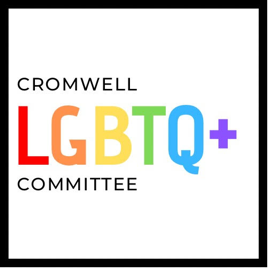 TOWN OF CROMWELLLBGTQ COMMITTEE REGULAR MEETING January 19th, 202207:00 P.M. AGENDA CALL TO ORDER ROLL CALL/PRONOUNS APPROVAL OF PREVIOUS MEETING MINUTES Prior Meeting: 12/15/21CHAIR(S) REPORT LIAISON REPORT SCHOOL REPORT
PUBLIC COMMENTS NEW BUSINESS Fundraising Opportunities/OptionsPossible Partnerships in 2022 PlanningOLD BUSINESSDiscuss updates on the Laramie Project Discuss Pride 2022FOR THE GOOD OF THE ORGANIZATION ADJOURN Note: This meeting will be held primarily over zoom, please contact Katelynn Puorro for further information.